Request for Change of Thesis Examination Committee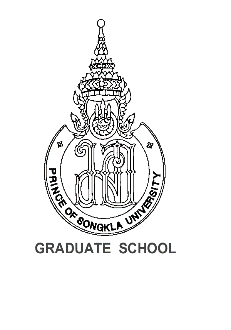 Student’s name (Mr./Mrs./Miss)............................................................... Student ID ……………………2.		Degree and Plan   Doctoral Degree      Plan 1.1    	Plan 1.2     	Plan 2.1    Plan 2.2		     Master Degree          Plan A 1   	Plan A 2	Program .......................................…………………………… 		College of Computing3.   Thesis entitled…………………………………………………………………………………............................ 	......................................................................................................................................................................................................................................4.   Thesis Examination Committee 				Previously Appointed					Field of Specialization	…………………………………………. Chairperson			…………………………………	…………………………………………. Advisor			…………………………………	…………………………………………. Co-advisor (if required) 	…………………………………	…………………………………………. Internal Examiner		…………………………………	…………………………………………. External Examiner		…………………………………			To be Appointed					Field of Specialization	…………………………………………. Chairperson			…………………………………	…………………………………………. Advisor			…………………………………	…………………………………………. Co-advisor (if required) 	…………………………………	…………………………………………. Internal Examiner		…………………………………	…………………………………………. External Examiner		…………………………………	
Reasons for Change: …………………………………………………………………………………………Signature..........................................................		Signature...............................................................	  	 (.........................................................)		 	(.............................................................)	    Advisor                                                          Chairman of the Program Committee  Date............../............................/................                                Date..........…../........................../....................		          							   Signature..............................................................								        	(………....................................................)                                                                        							        	                Associate Dean for Academic Affairs      	   							    Date............../............................/................The College of Computing Committee agreed to	   Approve		   Not approve due to	                                                        	     											 Signature........................................................................……						(.............................................................................)					              Chairman of the College Computing 						Date..........…../........................../....................Important note for the change of thesis examination committeeThe change of the committee can only be for the following members :External examiner nominated by the College of ComputingAdvisory committee who has been appointed as advisory committee due to the changes of 
the committee as requested by GS. 2/1